Consideraciones generales:1) Esta plantilla sirve para recoger la información de los manuscritos según un orden sistemático que facilitará su maquetación y mejor difusión en librerías científicas electrónicas y bases de datos tales como  Scielo, DOAJ, Redalyc, Clarivate y la web en general.2) Este no es el aspecto final de los artículos. En este momento, lo importante es respetar el orden de los datos, los apartados y referencias.3) Para las referencias bibliográficas debe cumplirse rigurosamente el estilo APA 7ª Edición https://apastyle.apa.org.4) No abusar de las notas al pie de página.5) Los textos en color rojo de este documento son instrucciones que se pueden borrar una vez incorporado el artículo a la plantilla.6) No borrar los textos en color verde, en todo caso, se pueden sustituir por líneas en blanco Título original del artículoTítulo traducido (en inglés)Resumen (máx 250 palabras) Introducción: este es un texto de relleno para simular un apartado del resumen en español. Lorem Ipsum es simplemente el texto de relleno de las imprentas y archivos de texto. Lorem Ipsum ha sido el texto de relleno estándar de las industrias desde el año 1500, cuando un impresor Método: este es un texto de relleno para simular un apartado del resumen en español. Lorem Ipsum es simplemente el texto de relleno de las imprentas y archivos de texto. Lorem Ipsum ha sido el texto de relleno estándar de las industrias desde el año 1500, Lorem ipsumResultados: este es un texto de relleno para simular un apartado del resumen en español. Lorem Ipsum es simplemente el texto de relleno de las imprentas y archivos de texto. Lorem Ipsum ha sido el texto de relleno estándar de las industrias desde el año 1500, cuando un impresor (N. del T. persona que se dedica a la imprenta) desconocido usó una galería de textos y los mezcló de tal manera que logró hacer un libro de textos espécimen. No sólo sobrevivió 500 años, sino que también ingresó como texto de relleno en documentos electrónicos, quedando esencialmente igual al original. Lorem Ipsum es simplemente.Conclusiones: este es un texto de relleno para simular un apartado del resumen en español. Lorem Ipsum es simplemente el texto de relleno de las imprentas y archivos de texto. Lorem Ipsum ha sido el texto de relleno estándar de las industrias desde el año 1500, cuando un impresor.Muy importante: separar las palabras clave con punto y coma. Palabras clave: término MeSH (Medical Subject Headings) primero; término MESH segundo; término MESH tercero. No borrar esta línea en blanco Abstract (máx. 250 words) Es obligatorioIntroduction: este es un texto de relleno para simular un apartado del resumen en español. Lorem Ipsum es simplemente el texto de relleno de las imprentas y archivos de texto. Lorem Ipsum ha sido el texto de relleno estándar de las industrias desde el año 1500, cuando un impresor Lorem. Method: este es un texto de relleno para simular un apartado del resumen en español. Lorem Ipsum es simplemente el texto de relleno de las imprentas y archivos de texto. Lorem Ipsum ha sido el texto de relleno estándar de las industrias desde el año 1500, Lorem ipsum.Results: este es un texto de relleno para simular un apartado del resumen en español. Lorem Ipsum es simplemente el texto de relleno de las imprentas y archivos de texto. Lorem Ipsum ha sido el texto de relleno estándar de las industrias desde el año 1500, cuando un impresor (N. del T. persona que se dedica a la imprenta) desconocido usó una galería de textos y los mezcló de tal manera que logró hacer un libro de textos espécimen. No sólo sobrevivió 500 años, sino que también ingresó como texto de relleno en documentos electrónicos, quedando esencialmente igual al original. Lorem Ipsum es simplemente.Conclusions: este es un texto de relleno para simular un apartado del resumen en español. Lorem Ipsum es simplemente el texto de relleno de las imprentas y archivos de texto. Lorem Ipsum ha sido el texto de relleno estándar de las industrias desde el año 1500, cuando un impresor.Muy importante: separar las keywords con punto y comaKeywords: MeSH (Medical Subject Headings) first, MESH second, MESH third…No borrar esta línea en blancoRecibido: 00/00/0000 (No borrar lo completará el editor)Aceptado: 00/00/0000 (No borrar lo completará el editor)No borrar esta línea (sub-sección del nivel 1 tiene 2 líneas en blanco antes)No borrar esta línea (sub-sección del nivel 1 tiene 2 líneas en blanco antes)Introducción (subsección de nivel 1)No borrar esta línea (sub-sección del nivel 1 tiene 2 líneas en blanco después)No borrar esta línea (sub-sección del nivel 1 tiene 2 líneas en blanco después)Este es un párrafo de texto normal al que añadimos a continuación texto de relleno, generado con Lorem ipsum dolor sit amet, consectetur adipiscing elit. Donec et ex eleifend, consequat ligula suscipit, sodales leo. Nullam maximus urna non luctus congue. Vivamus at congue nulla. Sed ut enim mattis, mattis tellus eu, facilisis velit. Etiam eget orci non tortor volutpat facilisis in non orci. Nunc eget sapien suscipit, rhoncus nibh tempus, malesuada quam. Nam lorem risus, lobortis sed sollicitudin ut, luctus eget erat. Sed pharetra nisi quis metus cursus, et vulputate ex vestibulum. Praesent quis tortor eu sapien maximus interdum. A continuación ponemos otros párrafos más con texto de relleno, donec hendrerit nisi nec libero sodales, hendrerit congue dui tempor. Pellentesque tempus felis nulla, sodales pretium massa mollis quis. Aliquam tortor urna, finibus interdum lectus eu, tempor consectetur lorem. Vivamus dictum ornare orci, eget condimentum velit scelerisque sit amet. Aenean faucibus risus eu quam malesuada mollis. Praesent faucibus accumsan cursus. Integer dictum pulvinar leo a accumsan. Sed porta lectus in fermentum volutpat. Praesent ac metus sed justo feugiat sollicitudin in id sapien. Duis fringilla, mauris a ullamcorper bibendum, mauris sapien congue quam, ut sodales mi justo eu ante. Duis at ornare est. Mauris sed dui vitae augue interdum posuere. Vestibulum feugiat venenatis nunc, eget egestas leo consectetur quis.Las ecuaciones se insertarán como imagen JPG o PNG.Phasellus consequat, diam consequat luctus suscipit, magna felis luctus magna, accumsan fringilla sapien lectus feugiat quam. Sed in turpis vitae metus aliquet convallis eu a tellus. Curabitur non dictum erat, et tincidunt tellus. Donec hendrerit leo a metus egestas, eget efficitur ante sollicitudin. Nullam purus metus, auctor vitae arcu auctor, molestie placerat ipsum. Etiam aliquet ligula in velit aliquam posuere. Vivamus et facilisis lorem, quis luctus eros.No borrar esta línea (las subsecc. de nivel 2 llevan 1 línea en blanco antes)Subsección de nivel 2 si la hubiereNo borrar esta línea (las subsecc. de nivel 2 llevan 1 línea en blanco después)Fusce at sodales eros. Fusce vulputate sagittis tortor, nec consequat ipsum. Vestibulum ullamcorper purus in porttitor vestibulum. Proin quis est justo. Aliquam erat volutpat. Cras facilisis dictum est sit amet gravida. Nulla euismod cursus turpis, iaculis ullamcorper lacus hendrerit ut. Proin ac hendrerit sem. Aenean sed felis non nulla consectetur ultrices sit amet nec odio. Aenean at lobortis ligula. Vivamus at erat tincidunt lectus dictum accumsan. Proin vitae porttitor tortor. Cras interdum, arcu nec sagittis mattis, dui velit pretium risus, at vehicula sem turpis et enim.Aliquam eu porta magna. Phasellus velit odio, hendrerit dapibus pretium vel, ullamcorper vitae turpis. Fusce interdum ornare libero vestibulum finibus. Pellentesque pellentesque, dui ac tincidunt facilisis, turpis velit feugiat odio, vitae hendrerit felis quam at mauris. Ut lectus augue, mattis eu nibh condimentum, vestibulum commodo magna. Morbi eget posuere diam. Curabitur nec vulputate diam. Aenean porta nulla quis nisl iaculis accumsan. Lorem ipsum dolor sit amet, consectetur adipiscing elit. Proin tempor justo id nisl eleifend, nec congue enim hendrerit.ç Ut lectus augue, mattis eu nibh condimentum, vestibulum commodo magna. Morbi eget posuere diam. Curabitur nec vulputate diam. Aenean porta nulla quis nisl iaculis accumsan. Lorem ipsum dolor sit amet, consectetur adipiscing elit. Proin tempor justo id nisl eleifend, nec congue enim hendrerit.Aliquam eu porta magna. Phasellus velit odio, hendrerit dapibus pretium vel, ullamcorper vitae turpis. Fusce interdum ornare libero vestibulum finibus. Pellentesque pellentesque, dui ac tincidunt facilisis, turpis velit feugiat odio, vitae hendrerit felis quam at mauris.No borrar esta línea en blancoSubsección de nivel 3 si la hubiereNo borrar esta línea en blancoFusce at sodales eros. Fusce vulpNo borrar esta línea en blancoNo borrar esta línea en blancoMétodos (subsecc nivel 1)No borrar esta línea en blancoNo borrar esta línea en blancoFusce at sodales eros. Fusce vulputate sagittis tortor, nec consequat ipsum. Vestibulum ullamcorper purus in porttitor vestibulum. Proin quis est justo. Aliquam erat volutpat. Cras facilisis dictum est sit amet gravida. Nulla euismod cursus turpis, iaculis ullamcorper lacus hendrerit ut. Proin ac hendrerit sem. En la Tabla 1, enean sed felis non nulla consectetur ultrices sit amet nec odio. Aenean at lobortis ligula. Vivamus at erat tincidunt lectus dictum accumsan. Proin vitae porttitor tortor. Cras interdum, arcu nec sagittis mattis, dui velit pretium risus, at vehicula sem turpis et enim. Vivamus at erat tincidunt lectus dictum accumsan. Proin vitae porttitor tortor. Cras interdum, arcu nec sagittis mattis, dui velit pretium risus, at vehicula sem turpis et enim.Las tablas deberán ser lo más sencillas posible. Combinar celdas solo cuando sea estrictamente necesario y no dejar filas o columnas vacías. Si la tabla es muy compleja mejor adjuntarla como una imagen JPG o PNG de buena calidad.No borrar esta línea en blancoTabla 1. Este es el título de la tabla, va siempre antes de la tabla.a. Esto es una nota aclaratoria para la tabla (fuente normal, 12pt, centrada).No borrar esta línea en blancoAliquam eu porta magna. Phasellus velit odio, hendrerit dapibus pretium vel, ullamcorper vitae turpis. Fusce interdum ornare libero vestibulum finibus. Pellentesque pellentesque, dui ac tincidunt facilisis, turpis velit feugiat odio, vitae hendrerit felis quam at mauris. Ut lectus augue, mattis eu nibh condimentum, vestibulum commodo magna. Morbi eget posuere diam. Curabitur nec vulputate diam. Aenean porta nulla quis nisl iaculis accumsan. Lorem ipsum dolor sit amet, consectetur adipiscing elit. Proin tempor justo id nisl eleifend, nec congue enim hendrerit.No borrar esta línea en blancoSubsección de nivel 2 si la hubiereNo borrar esta línea en blancoA continuación ponemos otros párrafos más con texto de relleno, donec hendrerit nisi nec libero sodales, hendrerit congue dui tempor. Pellentesque tempus felis nulla, sodales pretium massa mollis quis. Aliquam tortor urna, finibus interdum lectus eu, tempor consectetur lorem. Vivamus dictum ornare orci, eget condimentum velit scelerisque sit amet. Aenean faucibus risus eu quam malesuada mollis. Praesent faucibus accumsan cursus. Integer dictum pulvinar leo a accumsan, ver Figura 1.No borrar esta línea en blanco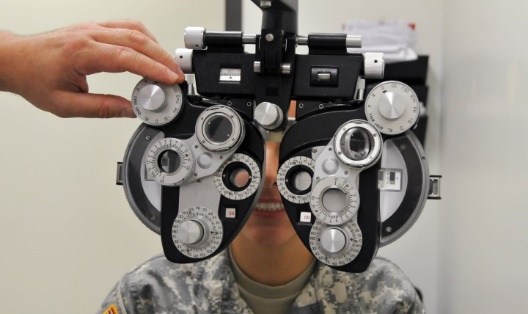 Figura 1. Este es el título de la figura, va siempre debajo.No borrar esta línea en blancoSed porta lectus in fermentum volutpat. Praesent ac metus sed justo feugiat sollicitudin in id sapien. Duis fringilla, mauris a ullamcorper bibendum, mauris sapien congue quam, ut sodales mi justo eu ante. Duis at ornare est. Mauris sed dui vitae augue interdum posuere. Vestibulum feugiat venenatis nunc, eget egestas leo consectetur quis. Nullam cursus turpis quis urna volutpat, at commodo risus pellentesque. Maecenas eu enim nec dolor scelerisque facilisis at vel mauris. Praesent suscipit ligula nec odio semper, non malesuada tellus finibus. Phasellus consequat, diam consequat luctus suscipit, magna felis luctus magna, accumsan fringilla sapien lectus feugiat quam. Sed in turpis vitae metus aliquet convallis eu a tellus. Curabitur non dictum erat, et tincidunt tellus. Donec hendrerit leo a metus egestas, eget efficitur ante sollicitudin. Nullam purus metus, auctor vitae arcu auctor, molestie placerat ipsum. Etiam aliquet ligula in velit aliquam posuere. Vivamus et facilisis lorem, quis luctus eros.No borrar esta línea en blancoNo borrar esta línea en blancoResultados (subsecc nivel 1)No borrar esta línea en blancoNo borrar esta línea en blancoFusce at sodales eros. Fusce vulputate sagittis tortor, nec consequat ipsum. Vestibulum ullamcorper purus in porttitor vestibulum. Proin quis est justo. Aliquam erat volutpat. Cras facilisis dictum est sit amet gravida. Nulla euismod cursus turpis, iaculis ullamcorper lacus hendrerit ut. Proin ac hendrerit sem. Aenean sed felis non nulla consectetur ultrices sit amet nec odio. Aenean at lobortis ligula. Vivamus at erat tincidunt lectus dictum accumsan. Proin vitae porttitor tortor. Cras interdum, arcu nec sagittis mattis, dui velit pretium risus, at vehicula sem turpis et enim.Aliquam eu porta magna. Tabla 2 velit odio, hendrerit dapibus pretium vel, ullamcorper vitae turpis. Fusce interdum ornare libero vestibulum finibus. Pellentesque pellentesque, dui ac tincidunt facilisis, turpis velit feugiat odio, vitae hendrerit felis quam at mauris. Ut lectus augue, mattis eu nibh condimentum, vestibulum commodo magna. Morbi eget posuere diam. Curabitur nec vulputate diam. Aenean porta nulla quis nisl iaculis accumsan. Lorem ipsum dolor sit amet, consectetur adipiscing elit. Proin tempor justo id nisl eleifend, nec congue enim hendrerit.No borrar esta línea en blancoTabla 2. Este es el título de la tabla.Esto es una nota al pie de la tabla segunda, si es que la llevaNo borrar esta línea en blancoSubsección de nivel 2 si la hubiereNo borrar esta línea en blancoA continuación ponemos otros párrafos más con texto de relleno, donec hendrerit nisi nec libero sodales, hendrerit congue dui tempor. Pellentesque tempus felis nulla, sodales pretium massa mollis quis. Aliquam tortor urna, finibus interdum lectus eu, tempor consectetur lorem. Vivamus dictum ornare orci, eget condimentum velit scelerisque sit amet. Aenean faucibus risus eu quam malesuada mollis. Praesent faucibus accumsan cursus. Integer dictum pulvinar leo a accumsan.Vivamus dictum ornare orci, eget condimentum velit scelerisque sit amet. Aenean faucibus risus eu quam malesuada mollis. Praesent faucibus accumsan cursus. Integer dictum pulvinar leo a accumsan. No borrar esta línea en blanco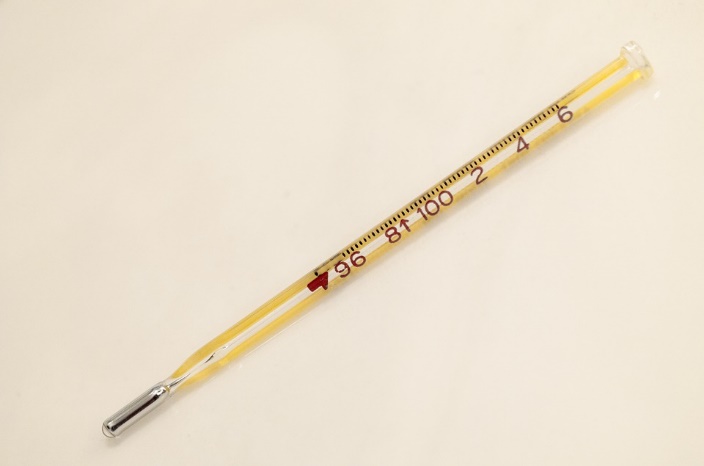 Figura 2. Este es el título de la figura, va siempre debajo.No borrar esta línea en blancoNo borrar esta línea en blancoNot delete this line blankNot delete this line blankDiscusión (subsecc nivel 1)No borrar esta línea en blancoNo borrar esta línea en blancoNot delete this line blankNot delete this line blankFusce at sodales eros. Fusce vulputate sagittis tortor, nec consequat ipsum. Vestibulum ullamcorper purus in porttitor vestibulum. Proin quis est justo. Aliquam erat volutpat. Cras facilisis dictum est sit amet gravida. Nulla euismod cursus turpis, iaculis ullamcorper lacus hendrerit ut. Proin ac hendrerit sem. Aenean sed felis non nulla consectetur ultrices sit amet nec odio. Aenean at lobortis ligula. Vivamus at erat tincidunt lectus dictum accumsan. Proin vitae porttitor tortor. Cras interdum, arcu nec sagittis mattis, dui velit pretium risus, at vehicula sem turpis et enim. Proin ac hendrerit sem. Aenean sed felis non nulla consectetur ultrices sit amet nec odio. Aenean at lobortis ligula. Vivamus at erat tincidunt lectus dictum accumsan. Proin vitae porttitor tortor.Cras facilisis dictum est sit amet gravida. Nulla euismod cursus turpis, iaculis ullamcorper lacus hendrerit ut. Proin ac hendrerit sem. Aenean sed felis non nulla consectetur ultrices sit amet nec odio. Aenean at lobortis ligula. Vivamus at erat tincidunt lectus dictum accumsan. Proin vitae porttitor tortor.Aliquam eu porta magna. Phasellus velit odio, hendrerit dapibus pretium vel, ullamcorper vitae turpis. Fusce interdum ornare libero vestibulum finibus. Pellentesque pellentesque, dui ac tincidunt facilisis, turpis velit feugiat odio, vitae hendrerit felis quam at mauris. Ut lectus augue, mattis eu nibh condimentum, vestibulum commodo magna. Morbi eget posuere diam. Curabitur nec vulputate diam. Aenean porta nulla quis nisl iaculis accumsan. Lorem ipsum dolor sit amet, consectetur adipiscing elit. Proin tempor justo id nisl eleifend, nec congue enim hendrerit.No borrar esta línea en blancoSubsección de nivel 2 si la hubiereNo borrar esta línea en blanco¡¡IMPORTANTE!! En el siguiente párrafo hay un ejemplo de llamadas a las Referencias bibliográficas según APA 7ª Edición.Las citas de autores se realizarán dentro del cuerpo de texto siguiendo la 7ª edición de las normas APA, incluyendo un guion de unión en el caso de autores con dos apellidos. Ejemplos: (Aróstegui, 2014, p. 18); (González-García, 2020; McCauley & Christiansen, 2019); y en el caso de más de tres autores (Sánchez-Moral et al., 2016).Las citas textuales que ocupen menos de tres líneas se escribirán entre comillas dentro del párrafo en el que se encuentran.Cuando las citas ocupen más de 3 líneas, se compondrán en párrafo independiente, con letra de tamaño 12 pt, y en color naranja.A continuación vamos a poner un ejemplo de cita textual de más de tres líneas.Esto es un ejemplo de cita textual de más de tres líneas, ejemplo de cita textual de más de tres líneas, ejemplo de cita textual de más de tres líneas ejemplo de cita textual de más de tres líneas ejemplo de cita textual de más de tres líneas ejemplo de cita textual de más de tres líneas ejemplo de cita textual de más de tres líneas ejemplo de cita textual de más de tres líneas.No borrar esta línea en blancoAgradecimientosPellentesque tempus felis nulla, sodales pretium massa mollis quis.FinanciaciónPellentesque tempus felis nulla, sodales pretium massa mollis quis.Conflicto de interesesPellentesque tempus felis nulla, sodales pretium massa mollis quis..No borrar esta línea en blancoLas llamadas a las referencias desde los párrafos del texto se harán conforme a la 7ª edición de las normas APA.El formato y estilo de citación debe seguir rigurosamente las recomendaciones de uniformidad para manuscritos de las normas APA 7ª edición. Ponemos a continuación algunas referencias a modo de ejemplo.ReferenciasArtículo de revistaMcCauley, S M., & Christiansen, M. H. (2019). Language learning as language use: A cross-limguistic model of child language development. Psychological Review, 126(1), 1-51. https://doi.org/10.1037/rev0000126La referencia permite hasta 20 autores. Si son 21 o más, deben omitirse en el orden los que sean necesarios hasta el penúltimo.En artículos con e-locator (por ejemplo, “e0209899”), se debe poner este número en lugar de las páginas.Artículo de periódicoGonzález-García, F. (2020, 29 de diciembre). La vacuna que llegó de España. Granada Hoy. https://www.didacticacienciasugr.es/docs/ciencia-abierta/2020/granadahoy-ciencia-abierta-20201229.pdfLibro en versión impresaAróstegui, J. L. (2014). La música en Educación Primaria. Manual para el profesorado. Dairea.Capítulo de libro Ruiz-Higueras, L. (2005). La construcción de los primeros conocimientos numéricos. En M. C. Chamorro (ed.), Didáctica de las Matemáticas (pp. 181-220). Pearson.Cuando el autor del capítulo es el mismo autor de la obra, se incluye su nombre solo en la posición de autor.Si el libro tiene DOI, inclúyalo como un enlace al final de la referencia.Entrada de diccionario Merriam-Webster. (n. d.). Education. En Merriam-Webster.com Dictionary. Recuperado el 3 de febrero de 2021, de https://www.merriam-webster.com/dictionary/educationInforme oficial/institucionalOECD (2020). ¿Estaban preparados los centros educativos y los alumnos para la enseñanza a distancia? (PISA in Focus #108). Instituto Nacional de Evaluación Educativa, Ministerio de Educación y Formación Profesional. https://sede.educacion.gob.es/publiventa/descarga.
action?f_codigo_agc=21781Vídeo de YouTubeCarnegie Mellon University. (2016, 14 de marzo). The Most Beautiful Equation in Math. [Video] YouTube. https://www.youtube.com/watch?v=IUTGFQpKaPUPágina web o Sitio web institucionalMinisterio de Educación y Formación Profesional (2021, 29 de enero). La tasa de abandono educativo temprano se sitúa en el 16% en 2020, según los datos de la Encuesta de Población Activa. https://www.educacionyfp.gob.es/prensa/actualidad/2021/01/20210129-abandonoeducativo.html Descargar PDF (breve guía APA 7 ed.):https://revistaseug.ugr.es/index.php/reugra/libraryFiles/downloadPublic/7Más ejemplos en la 7ª edición del Manual de la APAEncabezado 1 (fuente negrita)Encabezado 2 (a)Encabezado 3Dato 1 (fuente normal)Dato 3Dato 5Dato 2Dato 4Dato 6Encabezado 1Encabezado 2Encabezado 3Dato 1Dato 3Dato 5Dato 2Dato 4Dato 6